Santiago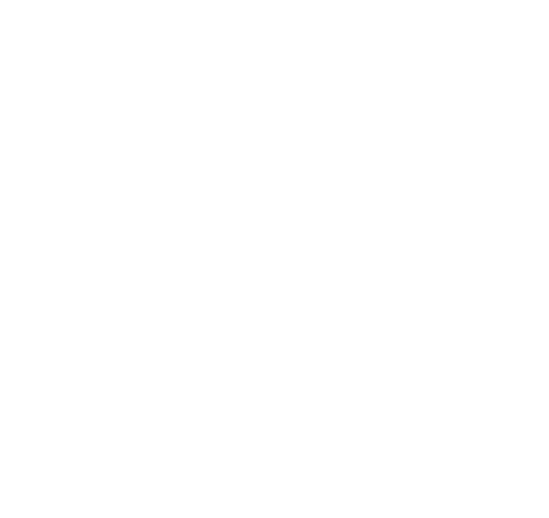 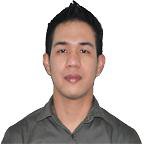 Santiago.371583@2freemail.com  Sr. QA/QC Engineer (Mechanical)SUMMARY OF QUALIFICATIONSA highly dynamic, motivated and result oriented Mechanical Engineer / QAQC professional with combined experience in quality management system, construction project management, consultancy, contracting, internal auditing and teaching engineering curriculum for more than 13 years (9 years in Middle East). Acquired substantial experience and has held position in Client and MEP Contractor within Gulf countries and in the Philippines.ELIGIBILITIESCertified Professional Mechanical Engineer (Saudi Council of Engineers)Certified Mechanical Engineer (2004, PRC, Manila, Philippines)ISO 9001:2015 IRCA Approved QMS Lead Auditor Training (2016, SGS Philippines)ISO 9001:2008 IRCA Approved QMS Internal Auditor Training (2012, SGS Philippines)Career Service Sub-professional (April 2002, Philippines)WORK EXPERIENCE  June 2016-June 2017QUALITY MANAGEMENT SYSTEM (QMS) ENGINEER ISCOSA Industries and Maintenance Ltd., Siemens Company (Power Generation Services Division)PO Box 1032, Dammam 31431Kingdom of Saudi ArabiaWork DetailsResponsible for engineering and executing business system improvements, utilizing statistical thinking and methodologies to identify opportunities, plan improvements, execute those plans, and then follow up to ensure business results have been statistically improved and sustained, especially with regard to meeting customer expectations.Facilitate and lead improvement activities on other company departments such as Mechanical and Electrical Shop Services, Mechanical and Electrical Field Services, etc.Coordinate and execute plans to maintain an ISO-certified quality systemIn-charge for company quality system and ISO implementation.Conducts internal audit within company department/budgets, including validation of previous audit findings.Analyze and evaluate Corrective and Preventive Actions (CAPA), Non-Conformities (NC), Non-Conformance Costs (NCC), Customer Complaints (CC) and Customer Satisfaction Surveys (CSS).Prepares monthly and quarterly report for corporate management level.Prepares documentation for upgrading/certification from ISO 9001: 2008 to ISO 9001: 2015.June 2014-February 2016MEP QA/QC ENGINEER 	Parsons (Saudi Arabian Parsons Ltd) – Project Management and ConsultantPO Box 1174, Riyadh 11432Kingdom of Saudi ArabiaProject Involved: Ministry of Housing Project - Dammam North Site, Dammam, KSA3,934,234 m² Local Road/Highway and Infrastructure Program intended to develop the sites with all landscaping and infrastructure related utilities that include 66,126m sewer line, 231,065m irrigation water line, 104, 274m storm water line, 53,269m potable water line, 452,824m electrical networks, 99, 270m telecommunication network and 2,030 units’ villa plots.Work DetailsOverall in-charge for MEP Quality related matters. Reporting directly to Project Manager for developing and maintaining the QA/QC Plans and existing Manuals. Develop and determine all standards to perform inspection and tests on all procedures and oversee all testing methods and maintain high standards of quality for all processes. Conduct inspection for all Mechanical related works (piping system installation, manholes, catch basins, inspection chambers and all related accessories) enable to complete the system.Review and evaluate/inspect quality of all materials at site and ensure compliance to all project specifications; from material submittal to material receiving inspections.Analyze all products and non conformance processes and evaluate all documents to ensure maintenance of optimal quality and prepare weekly and monthly reports to evaluate performance. Monitor an efficient and effective system and record for all project activities and analyze all processes to ensure that all work is in accordance to quality requirements.Review Method Statements and ITP’s to ensure compliance to project requirements and standards. Design all test scripts and ensure compliance to all test plans for all related disciplines, and validate all tests for related activities. Supervise effective implementation of all test and inspection schedule and ensure adherence to all procedures and coordinate with various teams to perform quality audits on processes. Undertake a monitoring role of the system implementation and submit periodic reports on the status of the work quality, health and safety at the project.Conducts review of contractor’s material submittal related to Mechanical works.Manage all work methods and maintain knowledge on all quality assurance standards and monitor continuous application for all quality assurance processes and recommend corrective actions for all processes.Perform quality audits on all processes and maintain compliance to all standards and procedures. Manage and assist to prevent reoccurrence of all operational issues and coordinate with technical team and provide required teaching to all departmental staff.Coordinate and delegate inspectors to conduct field inspections. Preparation of all related daily, weekly and monthly reports and analysis of factors affecting construction progress.Assists as necessary the Engineering department in the evaluation and correction of specific quality control problems and issues.Identify and issue non conformances, conduct investigations, review dispositions and follow-up preventive and corrective actions.Conduct routine QA/QC Checks, inspections, audits and reviews.Assists in setting yearly Quality Objectives and Key Performance Indicators.August 2010 – April 2014MECHANICAL QA/QC ENGINEER Voltas Limited (MEP Contractor) International Operations Business Group, QatarPO Box 23458 Doha, QatarProjects Involved:  Workers Hospital and Integrated Health Center Project, Industrial Area, Doha, Qatar61,747 sq meter, 120 Bed Workers Hospital B+G+3 including roof top mechanical area; an Integrated Health Center B+G+1; Canteen; Washroom; Mosque; a Central Utility Plant; and External Works.Diwan Annex and Amiri Guard Building (LEED Certification Prospect)Msheireb Downtown Doha Project-Phase 1A, Doha, QatarMixed-type commercial establishments, shops, office and administrative headquarters of Qatar Government Amiri Guards. September 2008 – July 2010MEP QA/QC ENGINEERETA ASCON GROUP, MEP DIVISION (MEP Contractor)Abu Dhabi, United Arab EmiratesProjects Involved: Marina Square- Plot 1, Zone D, Al Reem Island, Abu Dhabi, UAE.Block D1:44-Level apartment, 6-Level podium, 1 basement and helipad. Block D2:44-Level apartment, 6-Level podium, 1 basement and helipad. Block D3:20-Level apartment, 2-Level podium, Sauna and Yatch Club.Work DetailsHeld responsible for coordination and execution of project quality matters; reporting directly to Project Managers and Project Director for implementation  of  Project Quality Plan and supervision of project works to ensure that the installation, testing and commissioning are carried out in a correct manner.Preparation of quality system documentations such as work method statement, inspection and test plan, risk assessment, start-up and commissioning procedures, etc.Coordinates with main contractors quality manager to obtain approval of quality system documentation related to the project.Implements Quality Control and Quality Assurance Systems and procedures in compliance with ISO requirements.Check and review material submittals to ensure compliance to client’s requirements, project requirements and LEED requirements.Implements field inspections, testing and commissioning procedures to ensure that installation and   testing is in accordance with project requirements, method statements, drawings, specifications and good engineering practice.Performs inspection for mechanical (HVAC, Plumbing, Drainage and Fire Protection) installations.Performs inspection of materials related to mechanical and electrical installation to ensure compliance to submittals and specifications.Coordinates with Project consultants regarding site inspection and material inspection activities.Assist Project Engineers in Coordinating with suppliers regarding requirements to material submittals and material inspection.Maintain records such as inspection requests, calibration certificates, scorecards, correspondences and other quality related records and reports.June 2006 – September 2008MECHANICAL ENGINEER D.A. Abcede and Associates Construction Project Management Manila, PhilippinesProjects involved:The Iriz One Center- Meralco Ave., cor. Segundo St., Ortigas Center, Pasig CityFifteen-storey   mixed-type   commercial   and   residential   building   with two basements.SM Mall of Asia: Science Discovery Center and SM Pavilion, Central Business Park, Pasay CityShopping mall, Amusement, Educational, Recreation, Learning and Exhibit Center. Features a digital planetarium and a wide range of technology and science-themed exhibits.Work details:On-site Technical Consultant for the projects related to Mechanical works.Preparation of bid documents and conducts pre-bid conference.Evaluation of bid and preparation of recommendation to the owner for award.Preparation of budgetary estimate.Negotiate contracts for electro-mechanical equipment and professional services using quality, quantity, specification requirements and other predetermined factors.Full time inspection of A/C and Ventilation, Fire Protection, Plumbing, and Elevator/Escalator Works to ascertain that work is undertaken in conformity with the plans and specifications.Coordination with the Architects/Designers and Contractors regarding clarifications on plans, specifications and other related matters to ensure expeditious performance and completion of works.Control  the  design  and  construction  process  by  measuring  progress  towards  the  goal  and objectives and take corrective steps to achieve or exceed the same. Minimize “scope creep” by identifying a clear project scope and budget and adhering to the approved program.Preparation of work schedule.Evaluates Variations/Change Orders and preparation of Cost Analysis.Prepares and submits to the Owner the weekly and monthly progress report reflecting the work items in progress and status of completion for the period including pertinent observations and recommendations. Records conditions which may cause delay of completion and submits recommendations to keep work on schedule.Measures and evaluates work accomplishment including claims for payment and change order submitted by the Contractor.Conducts punch listing works and turn-over for owner’s acceptance.In-charge: Inspection of A/C and Ventilation, Fire Protection and Elevator and Escalator Works.In-charge: Inspection of Electro-Mechanical Equipment  such as pumps, fans, blowers, DX units, AHU’s, FCU’s, Heat Exchangers, etc.June 2004 – March 2006Instructor, COLLEGE OF Engineering Western Philippines UniversityPalawan, PhilippinesWork details:In duty responsible for teaching engineering curriculum. Subject taught were as follows:ThermodynamicsHeat transfer and exchangeInternal combustion engineGeneral Sciences Industrial plant technologyMechanical engineering laboratoryMember, Research Committee, Mechanical Engineering DepartmentAdviser and Co-Adviser of Project Studies and ResearchAccreditation in-charge for Research and ExtensionSEMINARS AND TRAININGS ATTENDEDISO 9001:2015 Quality Management Systems Lead Audit CourseFebruary 2015, Makati City, Manila, PhilippinesISO 9001:2008 Quality Management Systems Internal Audit CourseSeptember 2012, Makati City, ManilaBasic and Proper Orientation of the Escalator and Elevator UnitSeptember 2007, Pasig CityCompetency Based-Curriculum Development for Ladderization ProgramJuly 2006, Aborlan, PalawanMachine Shop Operation and General Welding ProcessesJune 2006, Taguig CityRepair and Maintenance on Mill and Boiler, Power House, Machine Shop, Instrumentation,     Engineering Services and Pollution Control FacilitiesMay 2006, Iloilo CityEDUCATION                                                         PERSONAL DATATertiary Level:Bachelor of Science in Mechanical Engineering, June 2004Western Philippines University, PhilippinesSecondary Level:Agricultural Science High School, 1998State Polytechnic College of Palawan, PhilippinesBirth Date:July 25, 1981Civil Status:MarriedHeight:1.67cmWeight: 63kgReligion:Christian